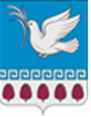 администрация мерчанского сельского поселения крымского районаПОСТАНОВЛЕНИЕот 12.04.2022	                  № 40 село МерчанскоеОб исполнении бюджета Мерчанского сельского поселенияКрымского района за первый квартал 2022 годаВ соответствии со статьей 264.2 Бюджетного кодекса Российской Федерации, решением Совета Мерчанского сельского поселения Крымского района от 28 сентября 2012 года № 122 «Об утверждении Положения о бюджетном  процессе  в Мерчанском сельском поселении Крымского района», п о с т а н о в л я ю:1. Утвердить отчет об исполнении бюджета Мерчанского сельского поселения Крымского района за 1 квартал 2022 года по доходам в сумме 2214,5 тысяч рублей и по расходам в сумме 2230,7 тысяч рублей, и источникам внутреннего финансирования дефицита бюджета в сумме 16,2 тысячи рублей.2. Утвердить исполнение:1) бюджета Мерчанского сельского поселения Крымского района за 1 квартал 2022 года по поступлениям доходов (приложение № 1); 2) бюджета Мерчанского сельского поселения Крымского  за 1 квартал 2022 года по разделам и подразделам классификации расходов бюджетов Российской Федерации (приложение № 2); 3) источников внутреннего финансирования дефицита  бюджета Мерчанского сельского поселения Крымского района  за 1 квартал 2022 года (приложение № 3). 3.  Контроль за настоящим постановлением возложить на специалиста 1 категории Мерчанского сельского поселения Крымского района (Красильникову). 4. Настоящее постановление вступает в силу с момента его официального обнародования.Глава Мерчанского сельскогопоселения Крымского района 					   Е.В. ПрокопенкоПриложение № 1 к постановлениюадминистрации Мерчанского сельского  поселения Крымского районаот 12.04.2022 № 40 Исполнение бюджета Мерчанского сельского поселения Крымского районаза  первый квартал 2022 года по поступлениям доходовСпециалист 1 категории администрации Мерчанскогосельского поселения                                                                                                                                          О.В. КрасильниковаПриложение № 2 к постановлениюадминистрации Мерчанского сельского  поселения Крымского  районаот 12.04.2022 № 40Распределение расходов Мерчанского сельского поселения за первый квартал 2022 года по разделам и подразделам функциональной классификации расходов бюджетов Российской Федерации Специалист 1 категории администрации Мерчанскогосельского поселения                                                                                                                                          О.В. КрасильниковаПриложение № 3 к постановлениюадминистрации Мерчанского сельского  поселения Крымского районаот 12.04.2022 № 40Источники  внутреннего финансирования дефицита бюджета Мерчанского сельского  поселения  Крымского  района за  первый квартал 2022 годаСпециалист 1 категории администрации Мерчанскогосельского поселения                                                                                                                                          О.В. КрасильниковаНаименование показателяКод строкиКод дохода по бюджетной классификацииУтвержденные бюджетные назначенияИсполненоНеисполненные назначения123456Доходы бюджета - всего010X10 231 400,002 214 504,088 016 895,92в том числе:НАЛОГОВЫЕ И НЕНАЛОГОВЫЕ ДОХОДЫ010000 100000000000000007 646 200,001 656 713,625 989 486,38НАЛОГИ НА ПРИБЫЛЬ, ДОХОДЫ010000 101000000000000004 000 000,00937 834,613 062 165,39Налог на доходы физических лиц010000 101020000100001104 000 000,00937 834,613 062 165,39Налог на доходы физических лиц с доходов, источником которых является налоговый агент, за исключением доходов, в отношении которых исчисление и уплата налога осуществляются в соответствии со статьями 227, 227.1 и 228 Налогового кодекса Российской Федерации010182 101020100100001103 804 000,00900 825,602 903 174,40Налог на доходы физических лиц с доходов, полученных физическими лицами в соответствии со статьей 228 Налогового кодекса Российской Федерации010182 1010203001000011080 000,002 723,6577 276,35Налог на доходы физических лиц в виде фиксированных авансовых платежей с доходов, полученных физическими лицами, являющимися иностранными гражданами, осуществляющими трудовую деятельность по найму на основании патента в соответствии со статьей 227.1 Налогового кодекса Российской Федерации010182 101020400100001105 000,000,005 000,00Налог на доходы физических лиц в части суммы налога, превышающей 650 000 рублей, относящейся к части налоговой базы, превышающей 5 000 000 рублей (за исключением налога на доходы физических лиц с сумм прибыли контролируемой иностранной компании, в том числе фиксированной прибыли контролируемой иностранной компании)010182 10102080010000110111 000,0034 285,3676 714,64НАЛОГИ НА ТОВАРЫ (РАБОТЫ, УСЛУГИ), РЕАЛИЗУЕМЫЕ НА ТЕРРИТОРИИ РОССИЙСКОЙ ФЕДЕРАЦИИ010000 103000000000000001 818 200,00469 898,461 348 301,54Акцизы по подакцизным товарам (продукции), производимым на территории Российской Федерации010000 103020000100001101 818 200,00469 898,461 348 301,54Доходы от уплаты акцизов на дизельное топливо, подлежащие распределению между бюджетами субъектов Российской Федерации и местными бюджетами с учетом установленных дифференцированных нормативов отчислений в местные бюджеты010000 10302230010000110836 200,00225 670,88610 529,12Доходы от уплаты акцизов на дизельное топливо, подлежащие распределению между бюджетами субъектов Российской Федерации и местными бюджетами с учетом установленных дифференцированных нормативов отчислений в местные бюджеты (по нормативам, установленным федеральным законом о федеральном бюджете в целях формирования дорожных фондов субъектов Российской Федерации)010100 10302231010000110836 200,00225 670,88610 529,12Доходы от уплаты акцизов на моторные масла для дизельных и (или) карбюраторных (инжекторных) двигателей, подлежащие распределению между бюджетами субъектов Российской Федерации и местными бюджетами с учетом установленных дифференцированных нормативов отчислений в местные бюджеты010000 103022400100001105 000,001 446,033 553,97Доходы от уплаты акцизов на моторные масла для дизельных и (или) карбюраторных (инжекторных) двигателей, подлежащие распределению между бюджетами субъектов Российской Федерации и местными бюджетами с учетом установленных дифференцированных нормативов отчислений в местные бюджеты (по нормативам, установленным федеральным законом о федеральном бюджете в целях формирования дорожных фондов субъектов Российской Федерации)010100 103022410100001105 000,001 446,033 553,97Доходы от уплаты акцизов на автомобильный бензин, подлежащие распределению между бюджетами субъектов Российской Федерации и местными бюджетами с учетом установленных дифференцированных нормативов отчислений в местные бюджеты010000 10302250010000110977 000,00273 058,13703 941,87Доходы от уплаты акцизов на автомобильный бензин, подлежащие распределению между бюджетами субъектов Российской Федерации и местными бюджетами с учетом установленных дифференцированных нормативов отчислений в местные бюджеты (по нормативам, установленным федеральным законом о федеральном бюджете в целях формирования дорожных фондов субъектов Российской Федерации)010100 10302251010000110977 000,00273 058,13703 941,87Доходы от уплаты акцизов на прямогонный бензин, подлежащие распределению между бюджетами субъектов Российской Федерации и местными бюджетами с учетом установленных дифференцированных нормативов отчислений в местные бюджеты010000 103022600100001100,00-30 276,580,00Доходы от уплаты акцизов на прямогонный бензин, подлежащие распределению между бюджетами субъектов Российской Федерации и местными бюджетами с учетом установленных дифференцированных нормативов отчислений в местные бюджеты (по нормативам, установленным федеральным законом о федеральном бюджете в целях формирования дорожных фондов субъектов Российской Федерации)010100 103022610100001100,00-30 276,580,00НАЛОГИ НА СОВОКУПНЫЙ ДОХОД010000 1050000000000000053 000,00107 072,680,00Единый сельскохозяйственный налог010000 1050300001000011053 000,00107 072,680,00Единый сельскохозяйственный налог010182 1050301001000011053 000,00107 072,680,00НАЛОГИ НА ИМУЩЕСТВО010000 106000000000000001 580 000,00141 907,871 438 092,13Налог на имущество физических лиц010000 10601000000000110230 000,004 028,54225 971,46Налог на имущество физических лиц, взимаемый по ставкам, применяемым к объектам налогообложения, расположенным в границах сельских поселений010182 10601030100000110230 000,004 028,54225 971,46Земельный налог010000 106060000000001101 350 000,00137 879,331 212 120,67Земельный налог с организаций010000 10606030000000110800 000,00108 228,39691 771,61Земельный налог с организаций, обладающих земельным участком, расположенным в границах сельских поселений010182 10606033100000110800 000,00108 228,39691 771,61Земельный налог с физических лиц010000 10606040000000110550 000,0029 650,94520 349,06Земельный налог с физических лиц, обладающих земельным участком, расположенным в границах сельских поселений010182 10606043100000110550 000,0029 650,94520 349,06ДОХОДЫ ОТ ИСПОЛЬЗОВАНИЯ ИМУЩЕСТВА, НАХОДЯЩЕГОСЯ В ГОСУДАРСТВЕННОЙ И МУНИЦИПАЛЬНОЙ СОБСТВЕННОСТИ010000 11100000000000000195 000,000,00195 000,00Прочие доходы от использования имущества и прав, находящихся в государственной и муниципальной собственности (за исключением имущества бюджетных и автономных учреждений, а также имущества государственных и муниципальных унитарных предприятий, в том числе казенных)010000 11109000000000120195 000,000,00195 000,00Плата, поступившая в рамках договора за предоставление права на размещение и эксплуатацию нестационарного торгового объекта, установку и эксплуатацию рекламных конструкций на землях или земельных участках, находящихся в государственной или муниципальной собственности, и на землях или земельных участках, государственная собственность на которые не разграничена010000 11109080000000120195 000,000,00195 000,00Плата, поступившая в рамках договора за предоставление права на размещение и эксплуатацию нестационарного торгового объекта, установку и эксплуатацию рекламных конструкций на землях или земельных участках, находящихся в собственности сельских поселений, и на землях или земельных участках, государственная собственность на которые не разграничена010992 11109080100000120195 000,000,00195 000,00БЕЗВОЗМЕЗДНЫЕ ПОСТУПЛЕНИЯ010000 200000000000000002 585 200,00557 790,462 027 409,54БЕЗВОЗМЕЗДНЫЕ ПОСТУПЛЕНИЯ ОТ ДРУГИХ БЮДЖЕТОВ БЮДЖЕТНОЙ СИСТЕМЫ РОССИЙСКОЙ ФЕДЕРАЦИИ010000 202000000000000002 285 200,00557 790,461 727 409,54Дотации бюджетам бюджетной системы Российской Федерации010000 202100000000001502 182 900,00546 000,001 636 900,00Дотации на выравнивание бюджетной обеспеченности010000 202150010000001502 182 900,00546 000,001 636 900,00Дотации бюджетам сельских поселений на выравнивание бюджетной обеспеченности из бюджета субъекта Российской Федерации010992 202150011000001502 182 900,00546 000,001 636 900,00Субвенции бюджетам бюджетной системы Российской Федерации010000 20230000000000150102 300,0011 790,4690 509,54Субвенции местным бюджетам на выполнение передаваемых полномочий субъектов Российской Федерации010000 202300240000001503 800,000,003 800,00Субвенции бюджетам сельских поселений на выполнение передаваемых полномочий субъектов Российской Федерации010992 202300241000001503 800,000,003 800,00Субвенции бюджетам на осуществление первичного воинского учета органами местного самоуправления поселений, муниципальных и городских округов010000 2023511800000015098 500,0011 790,4686 709,54Субвенции бюджетам сельских поселений на осуществление первичного воинского учета органами местного самоуправления поселений, муниципальных и городских округов010992 2023511810000015098 500,0011 790,4686 709,54ПРОЧИЕ БЕЗВОЗМЕЗДНЫЕ ПОСТУПЛЕНИЯ010000 20700000000000000300 000,000,00300 000,00Прочие безвозмездные поступления в бюджеты сельских поселений010000 20705000100000150300 000,000,00300 000,00Прочие безвозмездные поступления в бюджеты сельских поселений010992 20705030100000150300 000,000,00300 000,00Наименование показателяКод строкиКод расхода по бюджетной классификацииУтвержденные бюджетные назначенияИсполненоНеисполненные назначения123456Расходы бюджета - всего200X10 698 502,942 230 710,638 467 792,31в том числе:ОБЩЕГОСУДАРСТВЕННЫЕ ВОПРОСЫ200000 0100 0000000000 0002 759 700,00857 291,551 902 408,45Функционирование высшего должностного лица субъекта Российской Федерации и муниципального образования200000 0102 0000000000 000500 000,00182 258,75317 741,25Обеспечение деятельности высшего органа исполнительной и представительной200000 0102 5000000000 000500 000,00182 258,75317 741,25Высшее должностное лицо200000 0102 5010000000 000500 000,00182 258,75317 741,25Расходы на обеспечение функций муниципальных органов200000 0102 5010000190 000500 000,00182 258,75317 741,25Расходы на выплаты персоналу в целях обеспечения выполнения функций государственными (муниципальными) органами, казенными учреждениями, органами управления государственными внебюджетными фондами200000 0102 5010000190 100500 000,00182 258,75317 741,25Расходы на выплаты персоналу государственных (муниципальных) органов200000 0102 5010000190 120500 000,00182 258,75317 741,25Фонд оплаты труда государственных (муниципальных) органов200992 0102 5010000190 121388 664,00139 983,67248 680,33Взносы по обязательному социальному страхованию на выплаты денежного содержания и иные выплаты работникам государственных (муниципальных) органов200992 0102 5010000190 129111 336,0042 275,0869 060,92Функционирование Правительства Российской Федерации, высших исполнительных органов государственной власти субъектов Российской Федерации, местных администраций200000 0104 0000000000 0001 849 700,00592 047,641 257 652,36Обеспечение деятельности администрации муниципального образования200000 0104 5100000000 0001 845 900,00592 047,641 253 852,36Обеспечение финансирования администрации муниципального образования200000 0104 5110000000 0001 845 900,00592 047,641 253 852,36Расходы на обеспечение функций муниципальных органов200000 0104 5110000190 0001 845 900,00592 047,641 253 852,36Расходы на выплаты персоналу в целях обеспечения выполнения функций государственными (муниципальными) органами, казенными учреждениями, органами управления государственными внебюджетными фондами200000 0104 5110000190 1001 308 900,00517 646,63791 253,37Расходы на выплаты персоналу государственных (муниципальных) органов200000 0104 5110000190 1201 308 900,00517 646,63791 253,37Фонд оплаты труда государственных (муниципальных) органов200992 0104 5110000190 121973 856,00400 407,82573 448,18Иные выплаты персоналу государственных (муниципальных) органов, за исключением фонда оплаты труда200992 0104 5110000190 12250 000,000,0050 000,00Взносы по обязательному социальному страхованию на выплаты денежного содержания и иные выплаты работникам государственных (муниципальных) органов200992 0104 5110000190 129285 044,00117 238,81167 805,19Закупка товаров, работ и услуг для обеспечения государственных (муниципальных) нужд200000 0104 5110000190 200500 000,0074 401,01425 598,99Иные закупки товаров, работ и услуг для обеспечения государственных (муниципальных) нужд200000 0104 5110000190 240500 000,0074 401,01425 598,99Прочая закупка товаров, работ и услуг200992 0104 5110000190 244325 000,0038 496,99286 503,01Закупка энергетических ресурсов200992 0104 5110000190 247175 000,0035 904,02139 095,98Иные бюджетные ассигнования200000 0104 5110000190 80037 000,000,0037 000,00Уплата налогов, сборов и иных платежей200000 0104 5110000190 85037 000,000,0037 000,00Уплата налога на имущество организаций и земельного налога200992 0104 5110000190 85120 200,000,0020 200,00Уплата прочих налогов, сборов200992 0104 5110000190 8524 800,000,004 800,00Уплата иных платежей200992 0104 5110000190 85312 000,000,0012 000,00Управление муниципальными финансами200000 0104 6700000000 0003 800,000,003 800,00Поддержка устойчивого исполнения местных бюджетов200000 0104 6730000000 0003 800,000,003 800,00Осуществление отдельных полномочий Краснодарского края на образование и организацию деятельности административных комиссий200000 0104 6730060190 0003 800,000,003 800,00Закупка товаров, работ и услуг для обеспечения государственных (муниципальных) нужд200000 0104 6730060190 2003 800,000,003 800,00Иные закупки товаров, работ и услуг для обеспечения государственных (муниципальных) нужд200000 0104 6730060190 2403 800,000,003 800,00Прочая закупка товаров, работ и услуг200992 0104 6730060190 2443 800,000,003 800,00Резервные фонды200000 0111 0000000000 00010 000,000,0010 000,00Обеспечение деятельности администрации муниципального образования200000 0111 5100000000 00010 000,000,0010 000,00Финансовое обеспечение непредвиденных расходов200000 0111 5130000000 00010 000,000,0010 000,00Резервные фонды органов исполнительной власти муниципальных образований200000 0111 5130020590 00010 000,000,0010 000,00Иные бюджетные ассигнования200000 0111 5130020590 80010 000,000,0010 000,00Резервные средства200992 0111 5130020590 87010 000,000,0010 000,00Другие общегосударственные вопросы200000 0113 0000000000 000400 000,0082 985,16317 014,84Муниципальная программа Крымского района "Муниципальная политика и развитие гражданского общества"200000 0113 1600000000 00051 500,005 000,0046 500,00Совершенствование механизмов управления развитием поселений Крымского района200000 0113 1620000000 00051 500,005 000,0046 500,00Создание условий для эффективной реализации государственной политики в области кадрового обеспечения органов управления в Крымском районе200000 0113 1620200000 00051 500,005 000,0046 500,00Реализация мероприятий поддержки и развития ТОСов200000 0113 1620210030 00039 000,005 000,0034 000,00Социальное обеспечение и иные выплаты населению200000 0113 1620210030 30039 000,005 000,0034 000,00Иные выплаты населению200992 0113 1620210030 36039 000,005 000,0034 000,00Мероприятия кадрового обеспечения органов управления в Краснодарском крае200000 0113 1620210090 00010 000,000,0010 000,00Закупка товаров, работ и услуг для обеспечения государственных (муниципальных) нужд200000 0113 1620210090 20010 000,000,0010 000,00Иные закупки товаров, работ и услуг для обеспечения государственных (муниципальных) нужд200000 0113 1620210090 24010 000,000,0010 000,00Прочая закупка товаров, работ и услуг200992 0113 1620210090 24410 000,000,0010 000,00Оплата членских взносов в Ассоциацию муниципальных образований200000 0113 1620210920 0002 500,000,002 500,00Иные бюджетные ассигнования200000 0113 1620210920 8002 500,000,002 500,00Уплата налогов, сборов и иных платежей200000 0113 1620210920 8502 500,000,002 500,00Уплата иных платежей200992 0113 1620210920 8532 500,000,002 500,00Муниципальная программа Крымского района "Казачество Крымского района"200000 0113 1700000000 00010 000,000,0010 000,00Муниципальная поддержка социально ориентированных некоммерческих и общественных организаций200000 0113 1710000000 00010 000,000,0010 000,00Реализация муниципальнойполитики в отношении казачествав Крымском районе200000 0113 1710100000 00010 000,000,0010 000,00Муниципальная поддержка казачьих обществ200000 0113 1710111320 00010 000,000,0010 000,00Закупка товаров, работ и услуг для обеспечения государственных (муниципальных) нужд200000 0113 1710111320 20010 000,000,0010 000,00Иные закупки товаров, работ и услуг для обеспечения государственных (муниципальных) нужд200000 0113 1710111320 24010 000,000,0010 000,00Прочая закупка товаров, работ и услуг200992 0113 1710111320 24410 000,000,0010 000,00Муниципальная программа Крымского района "Информационное общество Крымского района"200000 0113 2300000000 000178 500,0077 985,16100 514,84Информатизация администрации муниципального образования Крымский район, повышение качества предоставления государственных и муниципальных услуг, в том числе на базе многофункциональных центров предоставления услуг200000 0113 2320000000 000178 500,0077 985,16100 514,84Развитие технической и технологической основы становления информационного общества в Крымском районе200000 0113 2320100000 000178 500,0077 985,16100 514,84Мероприятия по информатизации администрации МО Крымский район200000 0113 2320110130 000178 500,0077 985,16100 514,84Закупка товаров, работ и услуг для обеспечения государственных (муниципальных) нужд200000 0113 2320110130 200178 500,0077 985,16100 514,84Иные закупки товаров, работ и услуг для обеспечения государственных (муниципальных) нужд200000 0113 2320110130 240178 500,0077 985,16100 514,84Прочая закупка товаров, работ и услуг200992 0113 2320110130 244178 500,0077 985,16100 514,84Обеспечение деятельности администрации муниципального образования200000 0113 5100000000 000120 000,000,00120 000,00Реализация муниципальных функций, связанных с муниципальным управлением200000 0113 5140000000 000120 000,000,00120 000,00Прочие обязательства муниципального образования200000 0113 5140029010 000120 000,000,00120 000,00Закупка товаров, работ и услуг для обеспечения государственных (муниципальных) нужд200000 0113 5140029010 200120 000,000,00120 000,00Иные закупки товаров, работ и услуг для обеспечения государственных (муниципальных) нужд200000 0113 5140029010 240120 000,000,00120 000,00Прочая закупка товаров, работ и услуг200992 0113 5140029010 244120 000,000,00120 000,00Управление имуществом муниципального образования200000 0113 5200000000 00040 000,000,0040 000,00Мероприятия в рамках управления имуществом Крымского района200000 0113 5210000000 00040 000,000,0040 000,00Мероприятия в рамках регулирования прав собственности объектов муниципального имущества Крымского района200000 0113 5210200000 00040 000,000,0040 000,00Оценка недвижимости, признание прав и регулирование отношений по государственной и муниципальной собственности200000 0113 5210220310 00040 000,000,0040 000,00Закупка товаров, работ и услуг для обеспечения государственных (муниципальных) нужд200000 0113 5210220310 20040 000,000,0040 000,00Иные закупки товаров, работ и услуг для обеспечения государственных (муниципальных) нужд200000 0113 5210220310 24040 000,000,0040 000,00Прочая закупка товаров, работ и услуг200992 0113 5210220310 24440 000,000,0040 000,00НАЦИОНАЛЬНАЯ ОБОРОНА200000 0200 0000000000 00098 500,0011 790,4686 709,54Мобилизационная и вневойсковая подготовка200000 0203 0000000000 00098 500,0011 790,4686 709,54Управление муниципальными финансами200000 0203 6700000000 00098 500,0011 790,4686 709,54Поддержка устойчивого исполнения местных бюджетов200000 0203 6730000000 00098 500,0011 790,4686 709,54Осуществление первичного воинского учета на территориях, где отсутствуют военные комиссариаты200000 0203 6730051180 00098 500,0011 790,4686 709,54Расходы на выплаты персоналу в целях обеспечения выполнения функций государственными (муниципальными) органами, казенными учреждениями, органами управления государственными внебюджетными фондами200000 0203 6730051180 10098 500,0011 790,4686 709,54Расходы на выплаты персоналу государственных (муниципальных) органов200000 0203 6730051180 12098 500,0011 790,4686 709,54Фонд оплаты труда государственных (муниципальных) органов200992 0203 6730051180 12175 652,849 055,6566 597,19Взносы по обязательному социальному страхованию на выплаты денежного содержания и иные выплаты работникам государственных (муниципальных) органов200992 0203 6730051180 12922 847,162 734,8120 112,35НАЦИОНАЛЬНАЯ БЕЗОПАСНОСТЬ И ПРАВООХРАНИТЕЛЬНАЯ ДЕЯТЕЛЬНОСТЬ200000 0300 0000000000 000435 000,000,00435 000,00Защита населения и территории от чрезвычайных ситуаций природного и техногенного характера, пожарная безопасность200000 0310 0000000000 000410 000,000,00410 000,00Муниципальная программа муниципального образования Крымский район "Обеспечение безопасности населения"200000 0310 0900000000 000410 000,000,00410 000,00Мероприятия по предупреждению и ликвидации чрезвычайных ситуаций, стихийных бедствий и их последствий200000 0310 0910000000 000400 000,000,00400 000,00Обеспечение эффективного функционирования системы управления силами и средствами гражданской обороны, защиты населения и территории от чрезвычайных ситуаций, обеспечение пожарной безопасности200000 0310 0910100000 000400 000,000,00400 000,00Мероприятия по предупреждению и ликвидации чрезвычайных ситуаций, стихийных бедствий и их последствий200000 0310 0910110540 000400 000,000,00400 000,00Закупка товаров, работ и услуг для обеспечения государственных (муниципальных) нужд200000 0310 0910110540 200400 000,000,00400 000,00Иные закупки товаров, работ и услуг для обеспечения государственных (муниципальных) нужд200000 0310 0910110540 240400 000,000,00400 000,00Прочая закупка товаров, работ и услуг200992 0310 0910110540 244400 000,000,00400 000,00Пожарная безопасность200000 0310 0920000000 00010 000,000,0010 000,00Финансовое обеспечение мероприятий по совершенствованию противопожарной защиты200000 0310 0920100000 00010 000,000,0010 000,00Мероприятия по пожарной безопасности200000 0310 0920110280 00010 000,000,0010 000,00Закупка товаров, работ и услуг для обеспечения государственных (муниципальных) нужд200000 0310 0920110280 20010 000,000,0010 000,00Иные закупки товаров, работ и услуг для обеспечения государственных (муниципальных) нужд200000 0310 0920110280 24010 000,000,0010 000,00Прочая закупка товаров, работ и услуг200992 0310 0920110280 24410 000,000,0010 000,00Другие вопросы в области национальной безопасности и правоохранительной деятельности200000 0314 0000000000 00025 000,000,0025 000,00Муниципальная программа муниципального образования Крымский район "Обеспечение безопасности населения"200000 0314 0900000000 00020 000,000,0020 000,00Укрепление правопорядка, профилактики правонарушений, усиление борьбы с преступностью в Крымском районе200000 0314 0940000000 00010 000,000,0010 000,00Повышение эффктивности мер, направленных на обеспечение общественной безопасности, укреплению правопорядка и профилактики нарушений200000 0314 0940100000 00010 000,000,0010 000,00Мероприятия по укреплению правопорядка, профилактика правонарушений, усиление борьбы с преступностью200000 0314 0940109560 00010 000,000,0010 000,00Закупка товаров, работ и услуг для обеспечения государственных (муниципальных) нужд200000 0314 0940109560 20010 000,000,0010 000,00Иные закупки товаров, работ и услуг для обеспечения государственных (муниципальных) нужд200000 0314 0940109560 24010 000,000,0010 000,00Прочая закупка товаров, работ и услуг200992 0314 0940109560 24410 000,000,0010 000,00Профилактика терроризма и экстремизма в Крымском районе200000 0314 0950000000 00010 000,000,0010 000,00Повышение инженерно-технической защищенности социально-значимых объектов, а также информационно-пропагандистское сопровождение антитеррористической деятельности на территории района200000 0314 0950100000 00010 000,000,0010 000,00Мероприятия по профилактике терроризма и экстремизма200000 0314 0950110110 00010 000,000,0010 000,00Закупка товаров, работ и услуг для обеспечения государственных (муниципальных) нужд200000 0314 0950110110 20010 000,000,0010 000,00Иные закупки товаров, работ и услуг для обеспечения государственных (муниципальных) нужд200000 0314 0950110110 24010 000,000,0010 000,00Прочая закупка товаров, работ и услуг200992 0314 0950110110 24410 000,000,0010 000,00Муниципальная программа муниципального образования Крымский район "Противодействие коррупции в муниципальном образовании Крымский район"200000 0314 2600000000 0005 000,000,005 000,00Противодействие коррупции в Крымском район200000 0314 2610000000 0005 000,000,005 000,00Осуществление мероприятий по повышению эффективности системы противодействия коррупции в Крымском районе200000 0314 2610100000 0005 000,000,005 000,00Проведение социологических исследований для осуществления мониторинга восприятия уровня коррупции в Крымском районе200000 0314 2610109160 0005 000,000,005 000,00Закупка товаров, работ и услуг для обеспечения государственных (муниципальных) нужд200000 0314 2610109160 2005 000,000,005 000,00Иные закупки товаров, работ и услуг для обеспечения государственных (муниципальных) нужд200000 0314 2610109160 2405 000,000,005 000,00Прочая закупка товаров, работ и услуг200992 0314 2610109160 2445 000,000,005 000,00НАЦИОНАЛЬНАЯ ЭКОНОМИКА200000 0400 0000000000 0002 099 246,650,002 099 246,65Дорожное хозяйство (дорожные фонды)200000 0409 0000000000 0002 094 246,650,002 094 246,65Муниципальная программа муниципального образования Крымский район "Комплексное и устойчивое развитие Крымского района в сфере строительства, архитектуры и дорожного хозяйства"200000 0409 0600000000 0002 094 246,650,002 094 246,65Строительство и реконструкция объектов, капитальный ремонт и ремонт автомобильных дорог местного значения200000 0409 0620000000 0002 094 246,650,002 094 246,65Финансовое обеспечение мероприятий по увеличению протяженности и содержанию автомобильных дорог местного значения200000 0409 0620100000 0002 094 246,650,002 094 246,65Мероприятия в области дорожного хозяйства200000 0409 0620110340 0002 094 246,650,002 094 246,65Закупка товаров, работ и услуг для обеспечения государственных (муниципальных) нужд200000 0409 0620110340 2002 094 246,650,002 094 246,65Иные закупки товаров, работ и услуг для обеспечения государственных (муниципальных) нужд200000 0409 0620110340 2402 094 246,650,002 094 246,65Прочая закупка товаров, работ и услуг200992 0409 0620110340 2442 094 246,650,002 094 246,65Другие вопросы в области национальной экономики200000 0412 0000000000 0005 000,000,005 000,00Муниципальная программа Крымского района "Экономическое развитие и инновационная экономика"200000 0412 1400000000 0005 000,000,005 000,00Муниципальная поддержка малого и среднего предпринимательства в Крымском районе200000 0412 1410000000 0005 000,000,005 000,00Развитие системы финансовой поддержки субъектов малого и среднего предпринимательства200000 0412 1410100000 0005 000,000,005 000,00Развитие субъектов малого и среднего предпринимательства200000 0412 1410110040 0005 000,000,005 000,00Закупка товаров, работ и услуг для обеспечения государственных (муниципальных) нужд200000 0412 1410110040 2005 000,000,005 000,00Иные закупки товаров, работ и услуг для обеспечения государственных (муниципальных) нужд200000 0412 1410110040 2405 000,000,005 000,00Прочая закупка товаров, работ и услуг200992 0412 1410110040 2445 000,000,005 000,00ЖИЛИЩНО-КОММУНАЛЬНОЕ ХОЗЯЙСТВО200000 0500 0000000000 0001 096 056,29301 942,82794 113,47Коммунальное хозяйство200000 0502 0000000000 000253 000,0039 500,00213 500,00Муниципальная программа Крымского района «Развитие жилищно-коммунального хозяйства»200000 0502 1300000000 000195 000,000,00195 000,00Развитие водоснабжения200000 0502 1310000000 000195 000,000,00195 000,00Проведение комплекса мероприятий по модернизации, строительству, реконструкции и ремонту объектов водоснабжения200000 0502 1310100000 000195 000,000,00195 000,00Поддержка коммунального хозяйства200000 0502 1310110770 000195 000,000,00195 000,00Закупка товаров, работ и услуг для обеспечения государственных (муниципальных) нужд200000 0502 1310110770 200195 000,000,00195 000,00Иные закупки товаров, работ и услуг для обеспечения государственных (муниципальных) нужд200000 0502 1310110770 240195 000,000,00195 000,00Прочая закупка товаров, работ и услуг200992 0502 1310110770 244195 000,000,00195 000,00Муниципальная программа муниципального образования Крымский район "Развитие топливно-энергетического комплекса"200000 0502 2500000000 00050 000,0031 500,0018 500,00Газификация поселений Крымского района200000 0502 2520000000 00050 000,0031 500,0018 500,00Комплексное развитие газификации населенных пунктов поселений Крымского района200000 0502 2520100000 00050 000,0031 500,0018 500,00Строительство объектов социального и производственного комплексов, в том числе объектов общегражданского назначения, жилья, инфраструктуры200000 0502 2520111580 00050 000,0031 500,0018 500,00Закупка товаров, работ и услуг для обеспечения государственных (муниципальных) нужд200000 0502 2520111580 20050 000,0031 500,0018 500,00Иные закупки товаров, работ и услуг для обеспечения государственных (муниципальных) нужд200000 0502 2520111580 24050 000,0031 500,0018 500,00Прочая закупка товаров, работ и услуг200992 0502 2520111580 24450 000,0031 500,0018 500,00Непрограммные расходы органов местного самоуправления200000 0502 9900000000 0008 000,008 000,000,00Поддержка коммунального хозяйства200000 0502 9900010770 0008 000,008 000,000,00Межбюджетные трансферты200000 0502 9900010770 5008 000,008 000,000,00Иные межбюджетные трансферты200992 0502 9900010770 5408 000,008 000,000,00Благоустройство200000 0503 0000000000 000843 056,29262 442,82580 613,47Муниципальная программа Крымского района «Социально-экономическое и территориальное развитие поселений Крымского района»200000 0503 1900000000 000843 056,29262 442,82580 613,47Благоустройство территорий поселений Крымского района200000 0503 1920000000 000843 056,29262 442,82580 613,47Повышение уровня благоустройства населенных пунктов поселений Крымского района200000 0503 1920100000 000843 056,29262 442,82580 613,47Мероприятия по уличному освещению200000 0503 1920110370 000491 056,29227 442,82263 613,47Закупка товаров, работ и услуг для обеспечения государственных (муниципальных) нужд200000 0503 1920110370 200491 056,29227 442,82263 613,47Иные закупки товаров, работ и услуг для обеспечения государственных (муниципальных) нужд200000 0503 1920110370 240491 056,29227 442,82263 613,47Прочая закупка товаров, работ и услуг200992 0503 1920110370 244191 056,29174 051,0017 005,29Закупка энергетических ресурсов200992 0503 1920110370 247300 000,0053 391,82246 608,18Мероприятия по озеленению территории поселения200000 0503 1920110380 00035 000,0035 000,000,00Закупка товаров, работ и услуг для обеспечения государственных (муниципальных) нужд200000 0503 1920110380 20035 000,0035 000,000,00Иные закупки товаров, работ и услуг для обеспечения государственных (муниципальных) нужд200000 0503 1920110380 24035 000,0035 000,000,00Прочая закупка товаров, работ и услуг200992 0503 1920110380 24435 000,0035 000,000,00Прочее благоустройство200000 0503 1920110390 000317 000,000,00317 000,00Закупка товаров, работ и услуг для обеспечения государственных (муниципальных) нужд200000 0503 1920110390 200317 000,000,00317 000,00Иные закупки товаров, работ и услуг для обеспечения государственных (муниципальных) нужд200000 0503 1920110390 240317 000,000,00317 000,00Прочая закупка товаров, работ и услуг200992 0503 1920110390 244317 000,000,00317 000,00ОБРАЗОВАНИЕ200000 0700 0000000000 00040 000,000,0040 000,00Молодежная политика200000 0707 0000000000 00040 000,000,0040 000,00Муниципальная программа Крымского района "Молодежь Крымского района"200000 0707 1500000000 00040 000,000,0040 000,00Реализация мероприятий муниципальной программы "Молодежь Крымского района"200000 0707 1510000000 00040 000,000,0040 000,00Формирование системы ценностей, предусматривающее создание условий для воспитания и развития молодежи200000 0707 1510100000 00040 000,000,0040 000,00Мероприятия по работе с молодежью200000 0707 1510110900 00040 000,000,0040 000,00Закупка товаров, работ и услуг для обеспечения государственных (муниципальных) нужд200000 0707 1510110900 20040 000,000,0040 000,00Иные закупки товаров, работ и услуг для обеспечения государственных (муниципальных) нужд200000 0707 1510110900 24040 000,000,0040 000,00Прочая закупка товаров, работ и услуг200992 0707 1510110900 24440 000,000,0040 000,00КУЛЬТУРА, КИНЕМАТОГРАФИЯ200000 0800 0000000000 0003 900 000,001 038 043,142 861 956,86Культура200000 0801 0000000000 0003 900 000,001 038 043,142 861 956,86Муниципальная программа муниципального образования Крымский район "Развитие культуры"200000 0801 1000000000 0003 900 000,001 038 043,142 861 956,86Культура Крымского района200000 0801 1010000000 000130 000,0020 000,00110 000,00Мероприятия по культуре Крымского района200000 0801 1010100000 000130 000,0020 000,00110 000,00Реализация мероприятий в области культуры200000 0801 1010109810 000100 000,0020 000,0080 000,00Закупка товаров, работ и услуг для обеспечения государственных (муниципальных) нужд200000 0801 1010109810 200100 000,0020 000,0080 000,00Иные закупки товаров, работ и услуг для обеспечения государственных (муниципальных) нужд200000 0801 1010109810 240100 000,0020 000,0080 000,00Прочая закупка товаров, работ и услуг200992 0801 1010109810 244100 000,0020 000,0080 000,00Воссоздание объектов культурного наследия культового назначения (памятников истории и культуры) народов Российской Федерации, расположенных на территории района200000 0801 1010110290 00030 000,000,0030 000,00Закупка товаров, работ и услуг для обеспечения государственных (муниципальных) нужд200000 0801 1010110290 20030 000,000,0030 000,00Иные закупки товаров, работ и услуг для обеспечения государственных (муниципальных) нужд200000 0801 1010110290 24030 000,000,0030 000,00Прочая закупка товаров, работ и услуг200992 0801 1010110290 24430 000,000,0030 000,00Совершенствование деятельности муниципальных учреждений отрасли "Культура, искусство и кинематография200000 0801 1020000000 0003 360 000,00906 196,612 453 803,39Расходы на обеспечение деятельности (оказание услуг) муниципальных учреждений200000 0801 1020200000 0003 360 000,00906 196,612 453 803,39Расходы на обеспечение деятельности (оказание услуг) муниципальных учреждений200000 0801 1020200590 0003 360 000,00906 196,612 453 803,39Расходы на выплаты персоналу в целях обеспечения выполнения функций государственными (муниципальными) органами, казенными учреждениями, органами управления государственными внебюджетными фондами200000 0801 1020200590 1002 455 000,00795 694,771 659 305,23Расходы на выплаты персоналу казенных учреждений200000 0801 1020200590 1102 455 000,00795 694,771 659 305,23Фонд оплаты труда учреждений200992 0801 1020200590 1111 890 200,00611 132,681 279 067,32Взносы по обязательному социальному страхованию на выплаты по оплате труда работников и иные выплаты работникам учреждений200992 0801 1020200590 119564 800,00184 562,09380 237,91Закупка товаров, работ и услуг для обеспечения государственных (муниципальных) нужд200000 0801 1020200590 200900 000,00110 501,84789 498,16Иные закупки товаров, работ и услуг для обеспечения государственных (муниципальных) нужд200000 0801 1020200590 240900 000,00110 501,84789 498,16Прочая закупка товаров, работ и услуг200992 0801 1020200590 244700 000,0060 540,02639 459,98Закупка энергетических ресурсов200992 0801 1020200590 247200 000,0049 961,82150 038,18Иные бюджетные ассигнования200000 0801 1020200590 8005 000,000,005 000,00Уплата налогов, сборов и иных платежей200000 0801 1020200590 8505 000,000,005 000,00Уплата иных платежей200992 0801 1020200590 8535 000,000,005 000,00Совершенствование деятельности муниципальных учреждений по организации библиотечного обслуживания населения200000 0801 1030000000 000410 000,00111 846,53298 153,47Совершенствование деятельности муниципальных учреждений по организации библиотечного обслуживания населения200000 0801 1030300000 000410 000,00111 846,53298 153,47Расходы на обеспечение деятельности (оказание услуг) муниципальных учреждений200000 0801 1030300590 000410 000,00111 846,53298 153,47Расходы на выплаты персоналу в целях обеспечения выполнения функций государственными (муниципальными) органами, казенными учреждениями, органами управления государственными внебюджетными фондами200000 0801 1030300590 100390 000,00104 046,53285 953,47Расходы на выплаты персоналу казенных учреждений200000 0801 1030300590 110390 000,00104 046,53285 953,47Фонд оплаты труда учреждений200992 0801 1030300590 111301 858,0079 912,85221 945,15Взносы по обязательному социальному страхованию на выплаты по оплате труда работников и иные выплаты работникам учреждений200992 0801 1030300590 11988 142,0024 133,6864 008,32Закупка товаров, работ и услуг для обеспечения государственных (муниципальных) нужд200000 0801 1030300590 20020 000,007 800,0012 200,00Иные закупки товаров, работ и услуг для обеспечения государственных (муниципальных) нужд200000 0801 1030300590 24020 000,007 800,0012 200,00Прочая закупка товаров, работ и услуг200992 0801 1030300590 24420 000,007 800,0012 200,00СОЦИАЛЬНАЯ ПОЛИТИКА200000 1000 0000000000 000110 000,0021 642,6688 357,34Пенсионное обеспечение200000 1001 0000000000 000110 000,0021 642,6688 357,34Муниципальная программа Крымского района "Социальная поддержка граждан"200000 1001 0300000000 000110 000,0021 642,6688 357,34Развитие мер социальной поддержки отдельных категорий граждан200000 1001 0310000000 000110 000,0021 642,6688 357,34Дополнительное материальное обеспечение к пенсии200000 1001 0310040010 000110 000,0021 642,6688 357,34Социальное обеспечение и иные выплаты населению200000 1001 0310040010 300110 000,0021 642,6688 357,34Публичные нормативные социальные выплаты гражданам200000 1001 0310040010 310110 000,0021 642,6688 357,34Пособия, компенсации, меры социальной поддержки по публичным нормативным обязательствам200992 1001 0310040010 313110 000,0021 642,6688 357,34ФИЗИЧЕСКАЯ КУЛЬТУРА И СПОРТ200000 1100 0000000000 00060 000,000,0060 000,00Физическая культура200000 1101 0000000000 00060 000,000,0060 000,00Муниципальная программа муниципального образования Крымский район "Развитие физической культуры и спорта"200000 1101 1200000000 00060 000,000,0060 000,00Развитие физической культуры и массового спорта200000 1101 1210000000 00060 000,000,0060 000,00Физическое воспитание и физическое развития граждан посредством организации и проведение (участия) физкультурных мероприятий и массовых спортивных мероприятий200000 1101 1210100000 00060 000,000,0060 000,00Реализация мероприятий в области спорта и физической культуры200000 1101 1210110670 00060 000,000,0060 000,00Закупка товаров, работ и услуг для обеспечения государственных (муниципальных) нужд200000 1101 1210110670 20060 000,000,0060 000,00Иные закупки товаров, работ и услуг для обеспечения государственных (муниципальных) нужд200000 1101 1210110670 24060 000,000,0060 000,00Прочая закупка товаров, работ и услуг200992 1101 1210110670 24460 000,000,0060 000,00СРЕДСТВА МАССОВОЙ ИНФОРМАЦИИ200000 1200 0000000000 000100 000,000,00100 000,00Другие вопросы в области средств массовой информации200000 1204 0000000000 000100 000,000,00100 000,00Муниципальная программа Крымского района "Информационное общество Крымского района"200000 1204 2300000000 000100 000,000,00100 000,00Информационное обеспечение и сопровождение МО Крымский район200000 1204 2310000000 000100 000,000,00100 000,00Обеспечение информирования граждан о деятельности органов государственной власти и социально-политических событиях в муниципальном образовании200000 1204 2310010260 000100 000,000,00100 000,00Закупка товаров, работ и услуг для обеспечения государственных (муниципальных) нужд200000 1204 2310010260 200100 000,000,00100 000,00Иные закупки товаров, работ и услуг для обеспечения государственных (муниципальных) нужд200000 1204 2310010260 240100 000,000,00100 000,00Прочая закупка товаров, работ и услуг200992 1204 2310010260 244100 000,000,00100 000,00Результат исполнения бюджета (дефицит/профицит)450X-467 102,94-16 206,55XНаименование показателяКод строкиКод источника финансирования дефицита бюджета по бюджетной классификацииУтвержденные бюджетные назначенияИсполненоНеисполненные назначения123456Источники финансирования дефицита бюджета - всего500X467 102,9416 206,55450 896,39в том числе:источники внутреннего финансирования бюджета520X0,000,000,00из них:5200,000,000,00источники внешнего финансирования бюджета620X0,000,000,00из них:6200,000,000,00Изменение остатков средств700000 01000000000000000467 102,9416 206,55450 896,39Изменение остатков средств на счетах по учету средств бюджетов700000 01050000000000000467 102,9416 206,55450 896,39увеличение остатков средств, всего710000 01050000000000500-10 231 400,00-2 285 722,42XУвеличение прочих остатков средств бюджетов710000 01050200000000500-10 231 400,00-2 285 722,42XУвеличение прочих остатков денежных средств бюджетов710000 01050201000000510-10 231 400,00-2 285 722,42XУвеличение прочих остатков денежных средств бюджетов сельских поселений710992 01050201100000510-10 231 400,00-2 285 722,42Xуменьшение остатков средств, всего720000 0105000000000060010 698 502,942 301 928,97XУменьшение прочих остатков средств бюджетов720000 0105020000000060010 698 502,942 301 928,97XУменьшение прочих остатков денежных средств бюджетов720000 0105020100000061010 698 502,942 301 928,97XУменьшение прочих остатков денежных средств бюджетов сельских поселений720992 0105020110000061010 698 502,942 301 928,97X